Wen wollt ihr anfragen? Welche Persönlichkeiten / Personen kommen in Frage?Wie wollt ihr anfragen?Wenn ihr die Person per Mail oder Brief kontaktiert, nehmt folgende Vorlage zu Hilfe: 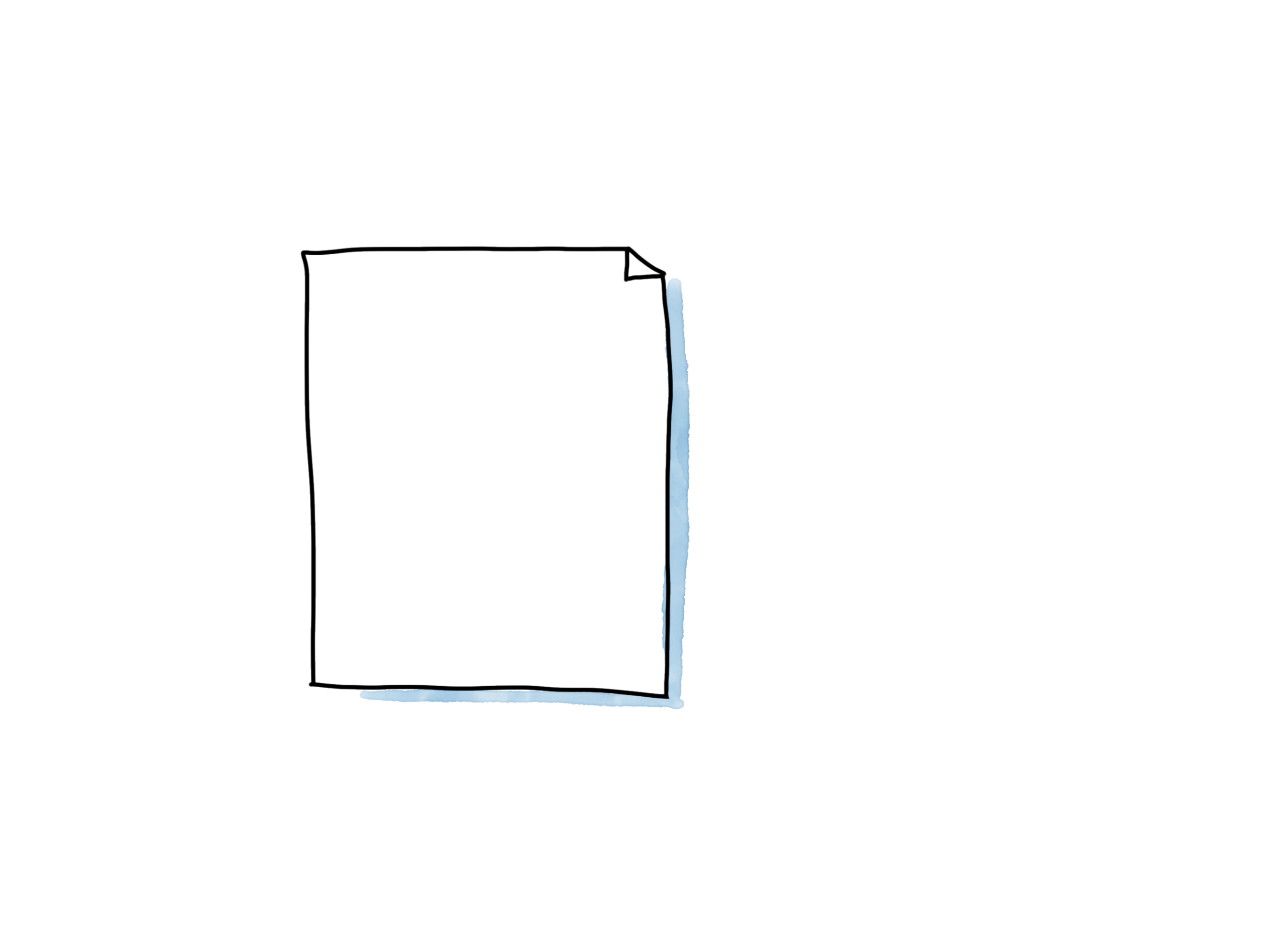 Unser Team: 						         Unsere Interviewperson: 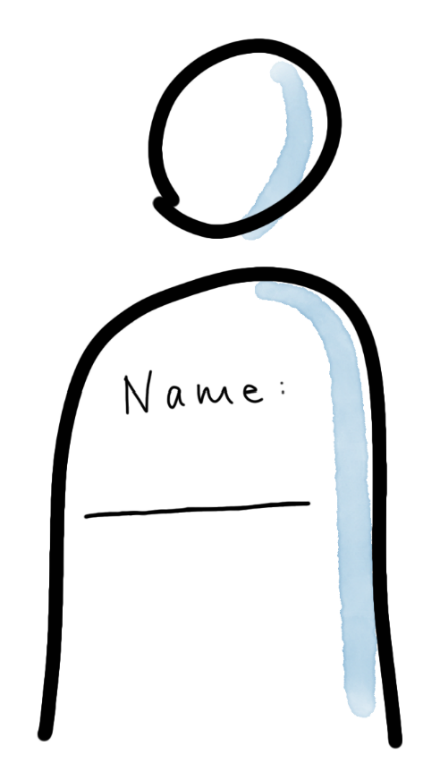 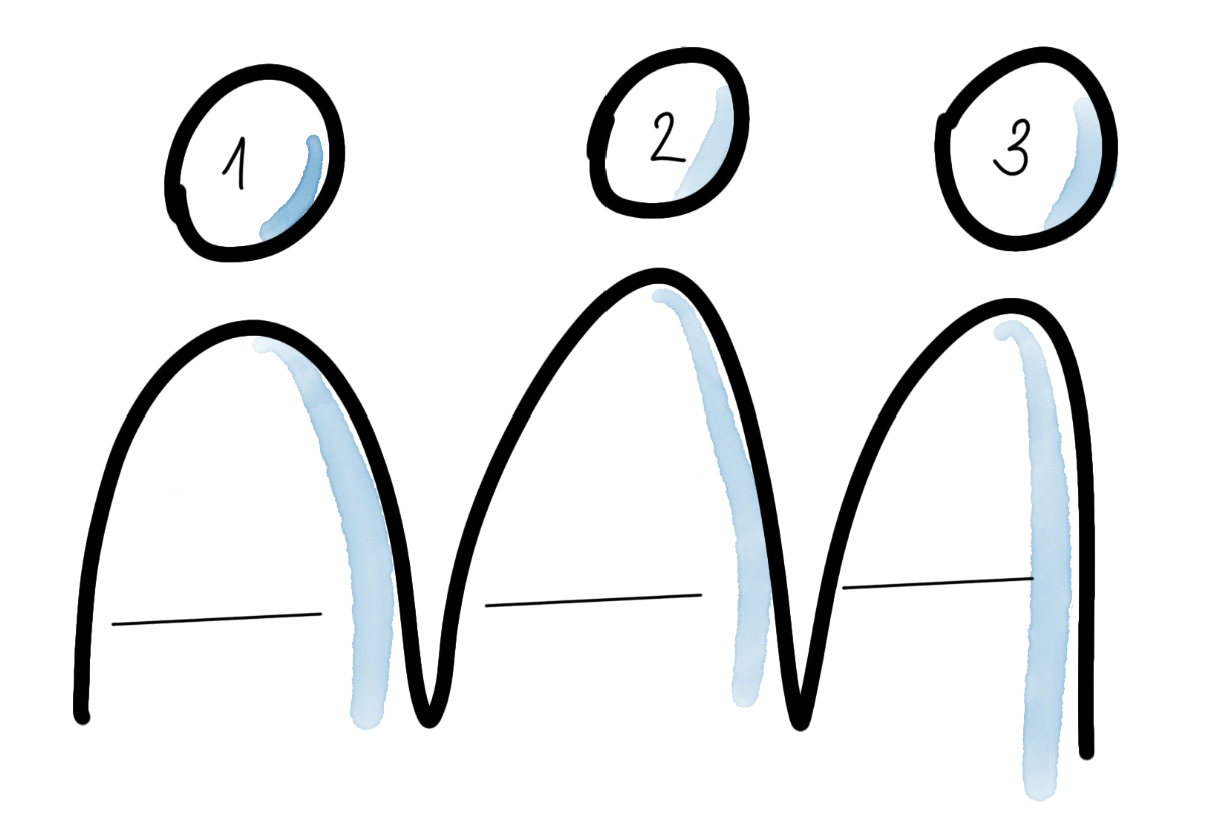 Das haben wir vereinbart: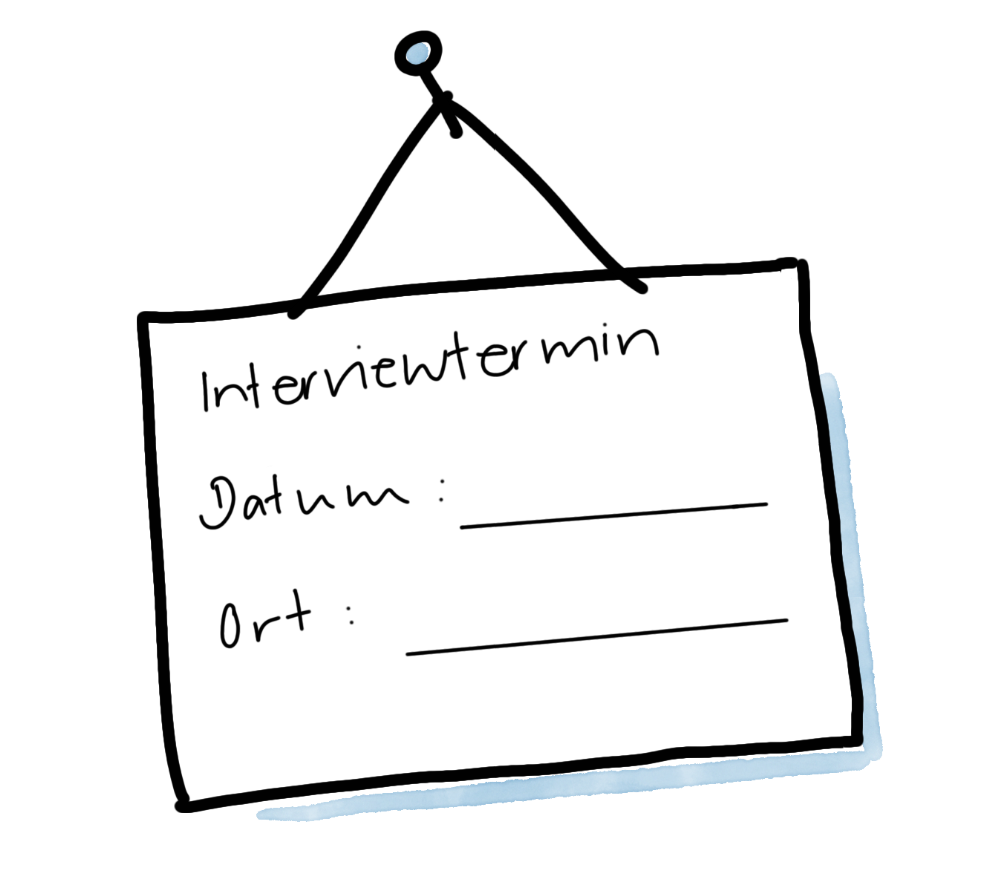 EINVERSTÄNDNISERKLÄRUNG FÜR FOTO- UND VIDEOAUFNAHMENIch  ____________________________________        (Name der Interviewpartnerin / des Interviewpartners)  bin einverstanden, dass…                     bin nicht einverstanden, dass… … Fotos und Audioaufnahmen vom Interview gemacht und im Rahmen des Schulunterrichtes verwendet werden dürfen.Ort, Datum: ____________________     Unterschrift: _________________________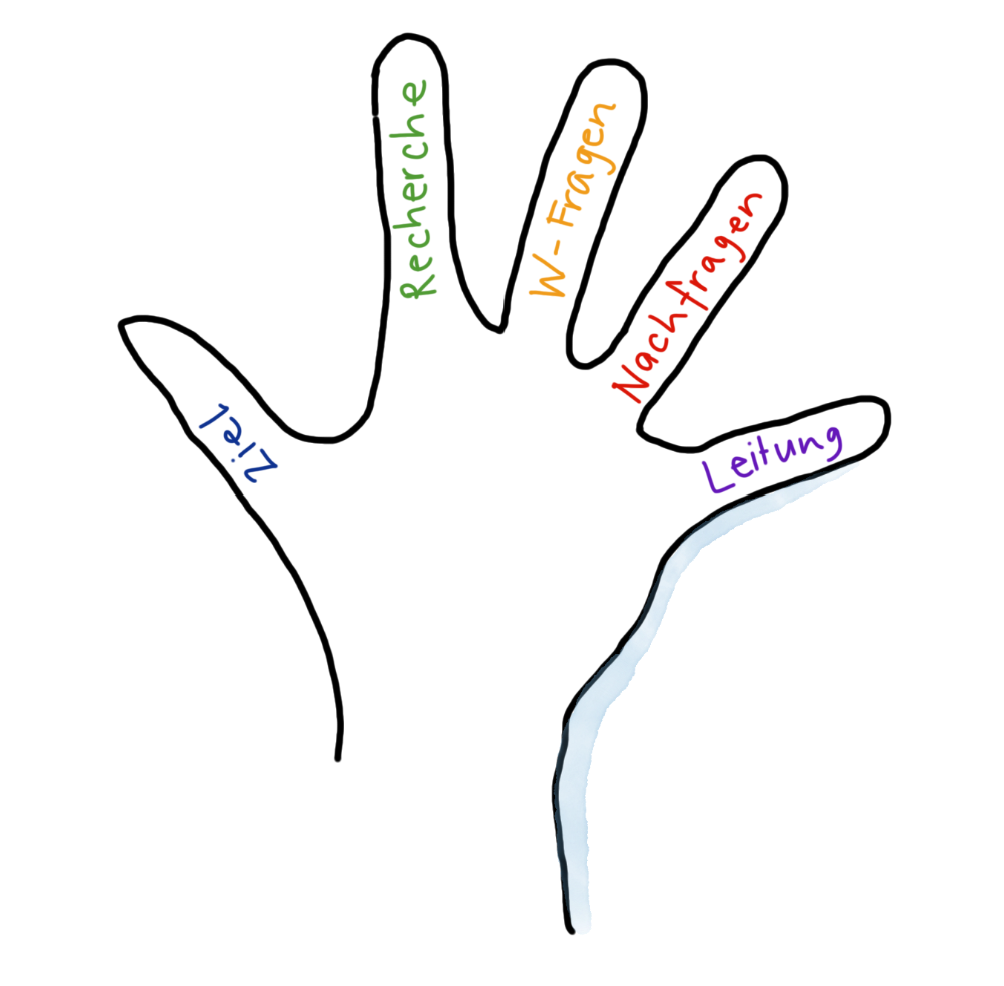 Bild: SRF mySchool / Deborah TroxlerKindersuchmaschinen:	Weitere Suchmaschinen:Tipps: 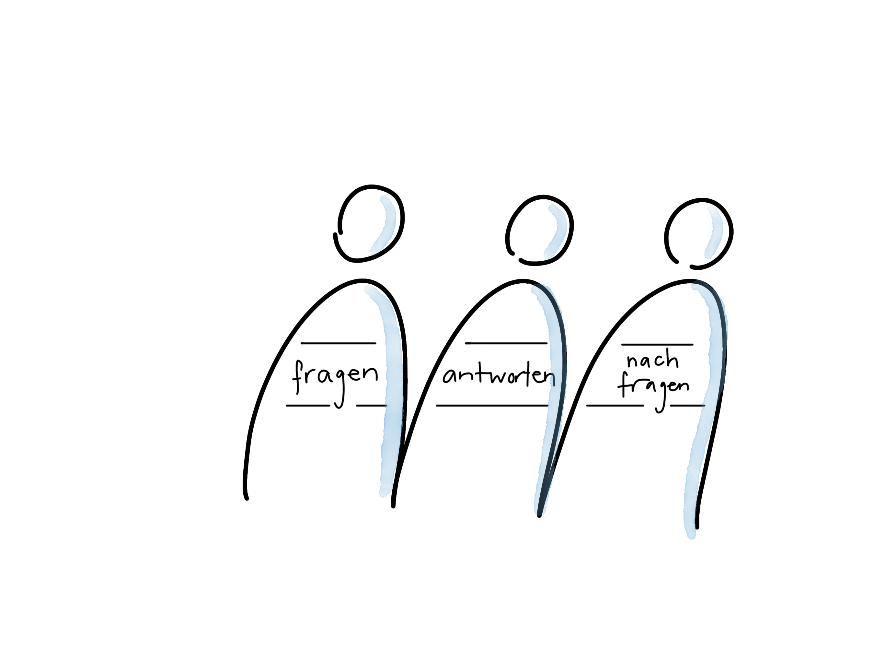 Diese Fragen helfen beim NachhakenDas habe ich noch nicht ganz verstanden. Kannst du es mir nochmals erklären? Kannst du das genauer beschreiben?Wie meinst du das?Hast du ein Beispiel dazu? 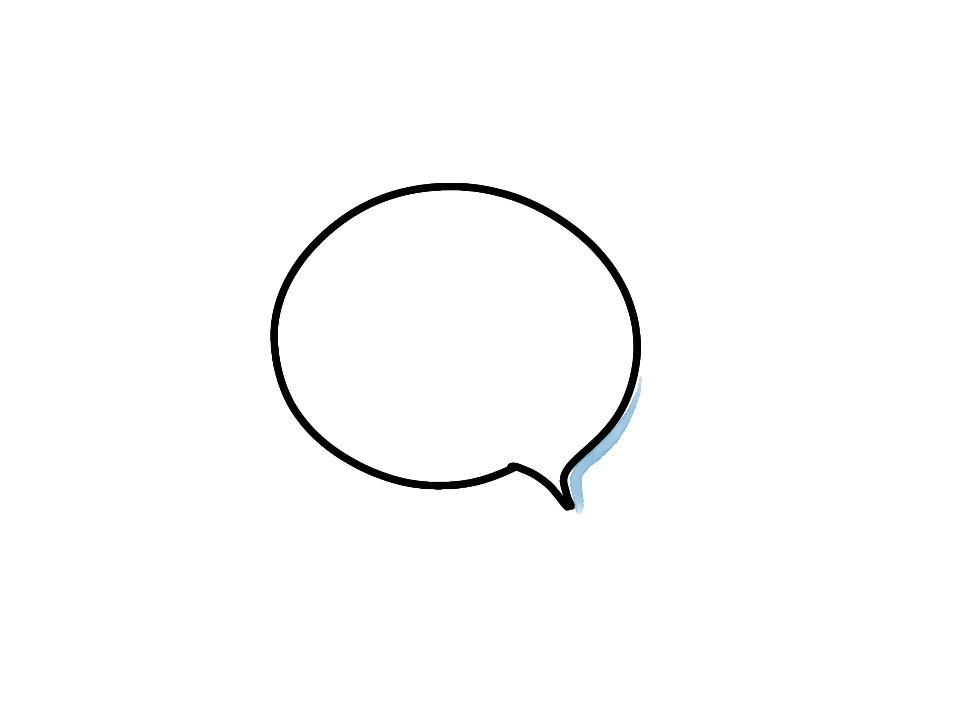 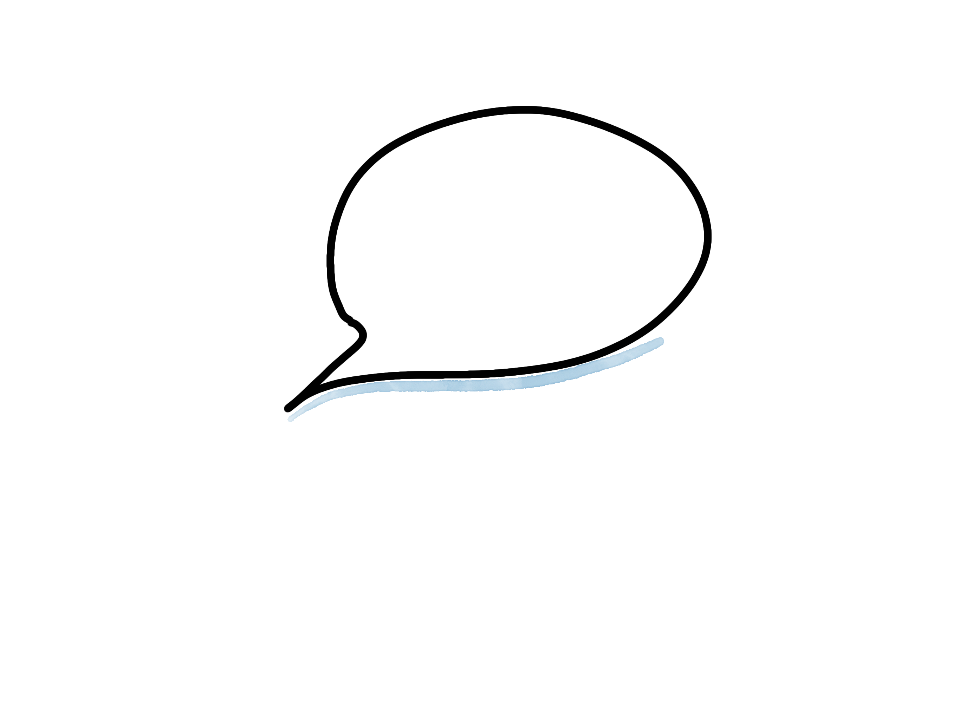 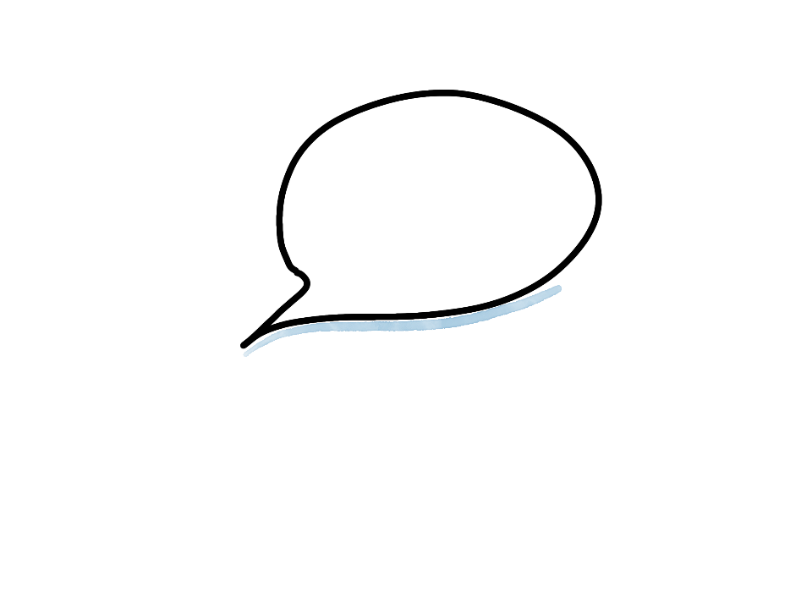 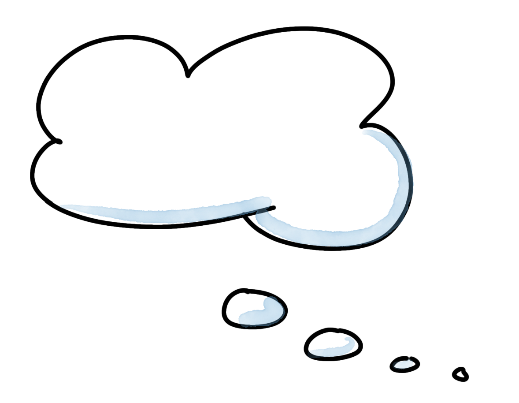 Erinnere dich ans Nachfragen!Das habe ich noch nicht ganz verstanden. Können Sie es mir das nochmals erklären?Können Sie das genauer beschreiben?Wie meinen Sie das?Haben Sie ein Beispiel dazu?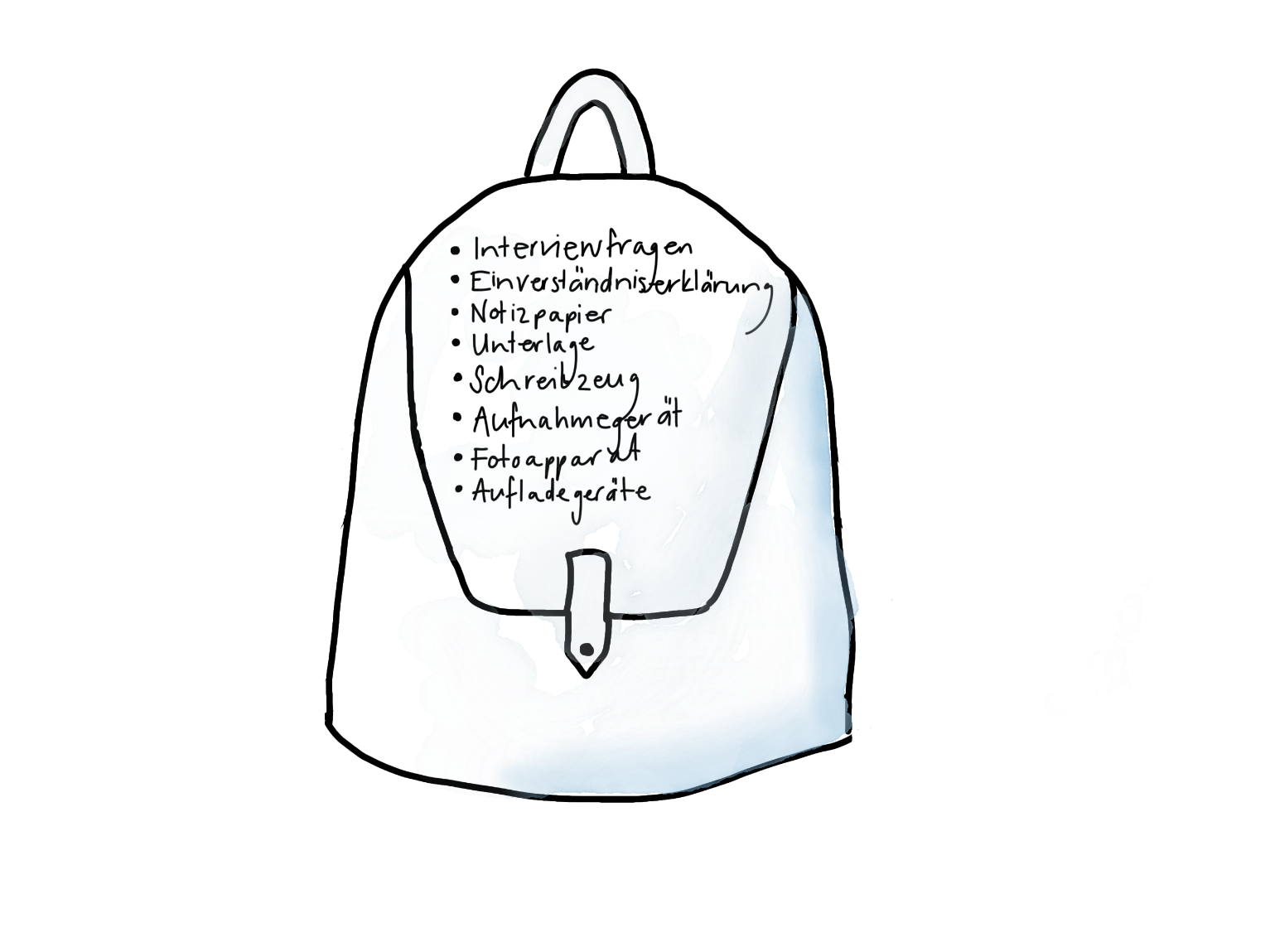 Letzte TippsSchaut, dass die Geräte vollständig aufgeladen sind.Seid pünklich!Traut euch, auch nachzufragen, wenn ihr während des Gesprächs etwas Interessantes erfährt und ihr mehr darüber wissen möchtet.Bedankt euch am Schluss für das Interview. Vielleicht habt ihr ein kleines Geschenk für den / die InterviewpartnerIn organisiert…5 – 10 spannende Aussagen aus unserem Interview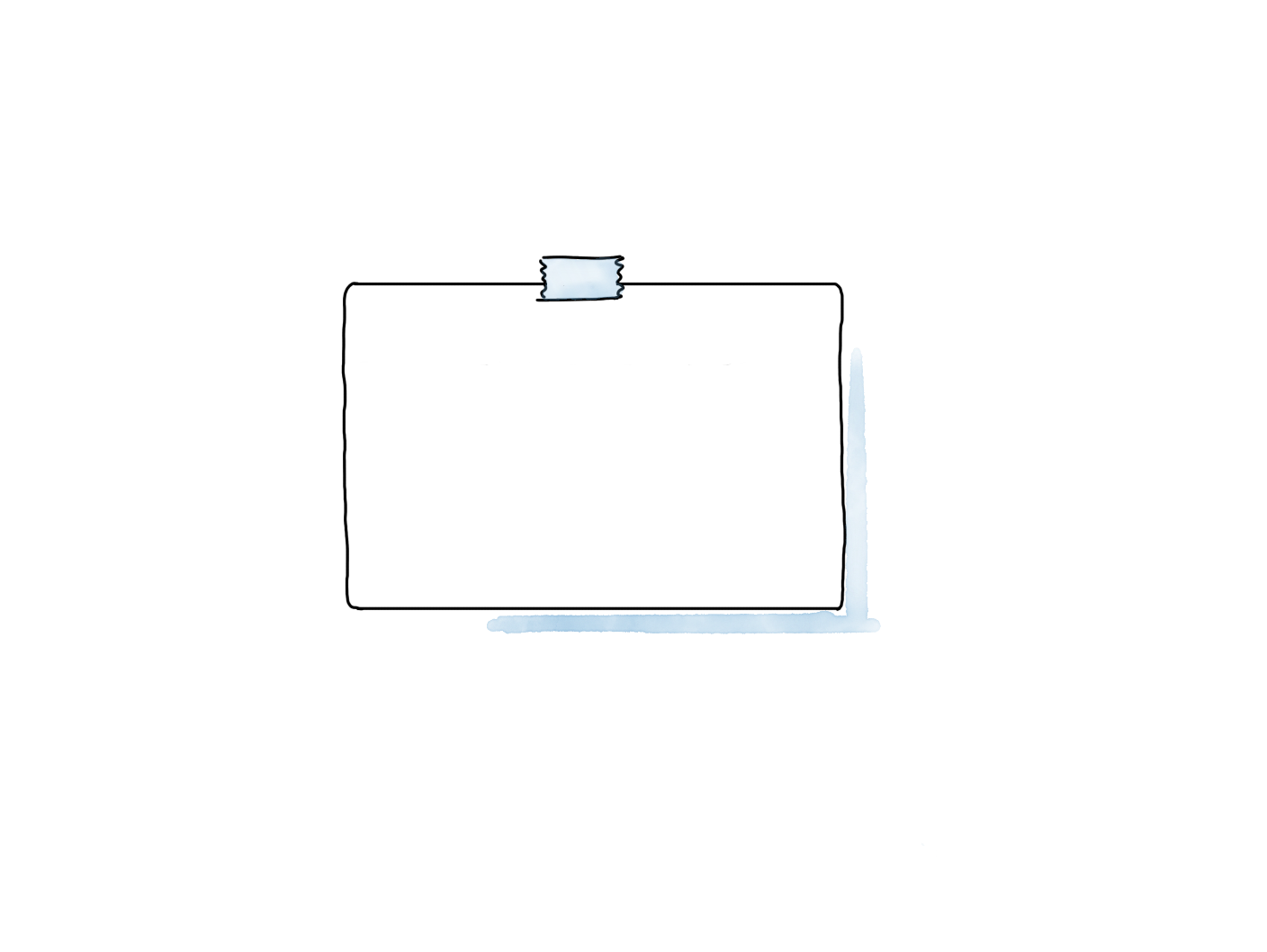 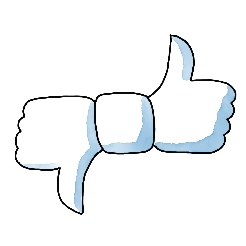 Inhalt und Kriterien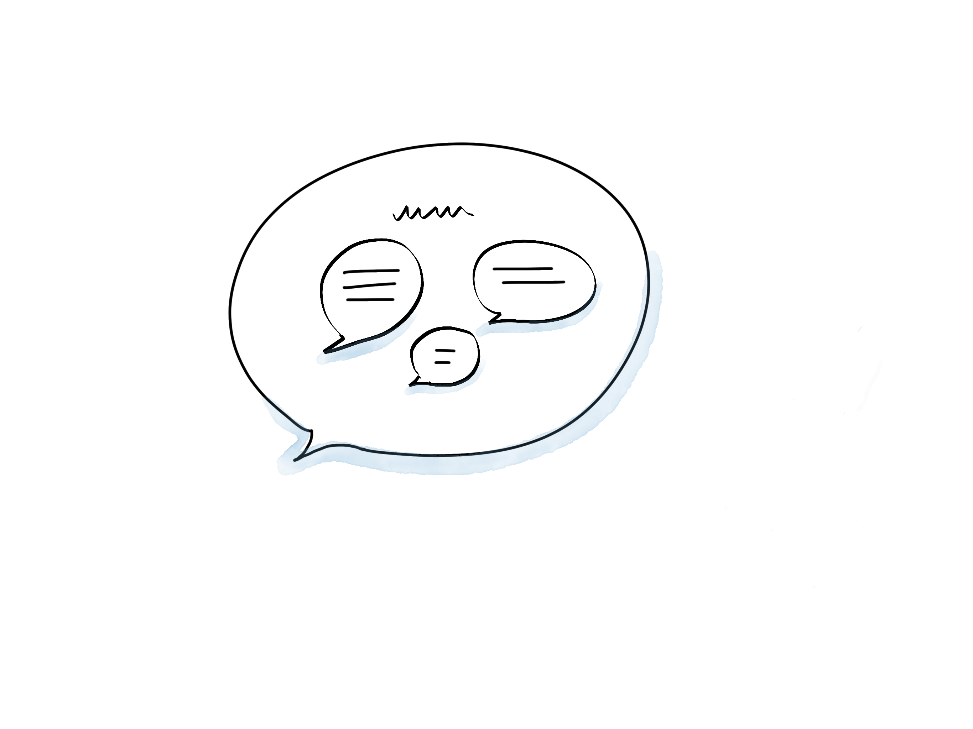 Titelbild: Titel (z.B. Ein Interview mit … über …)eure NamenDatumInformationen zum ThemaErzählungen aus dem Interview Bildmaterial (Fotos, Videos)Tonmaterial (z.B. ein interessanter Ausschnitt aus dem Interview)Etwas Überraschendes / SpannendesEv. passende Zeichnungen zum TextSchöne, einheitliche GestaltungTipps zur Gestaltung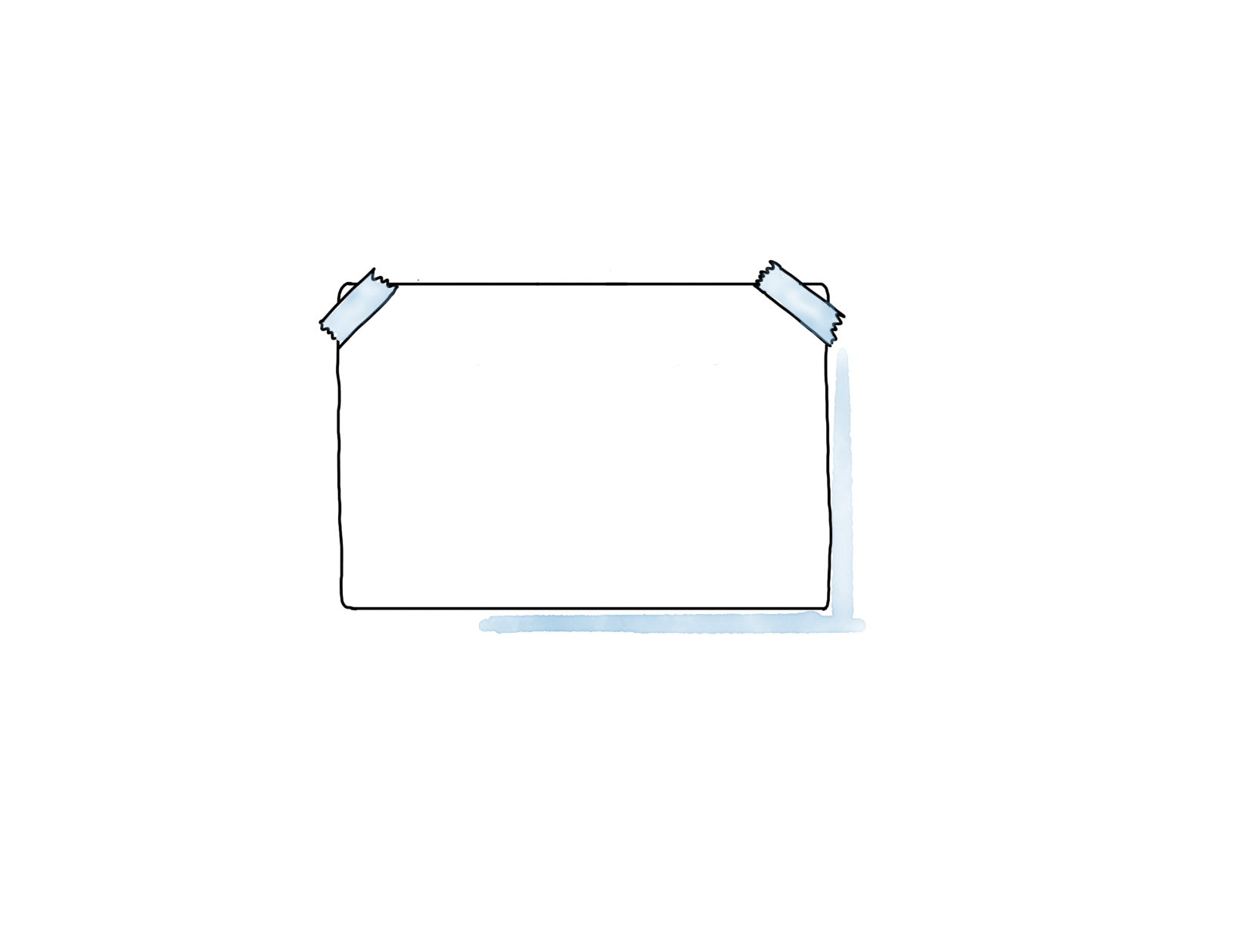 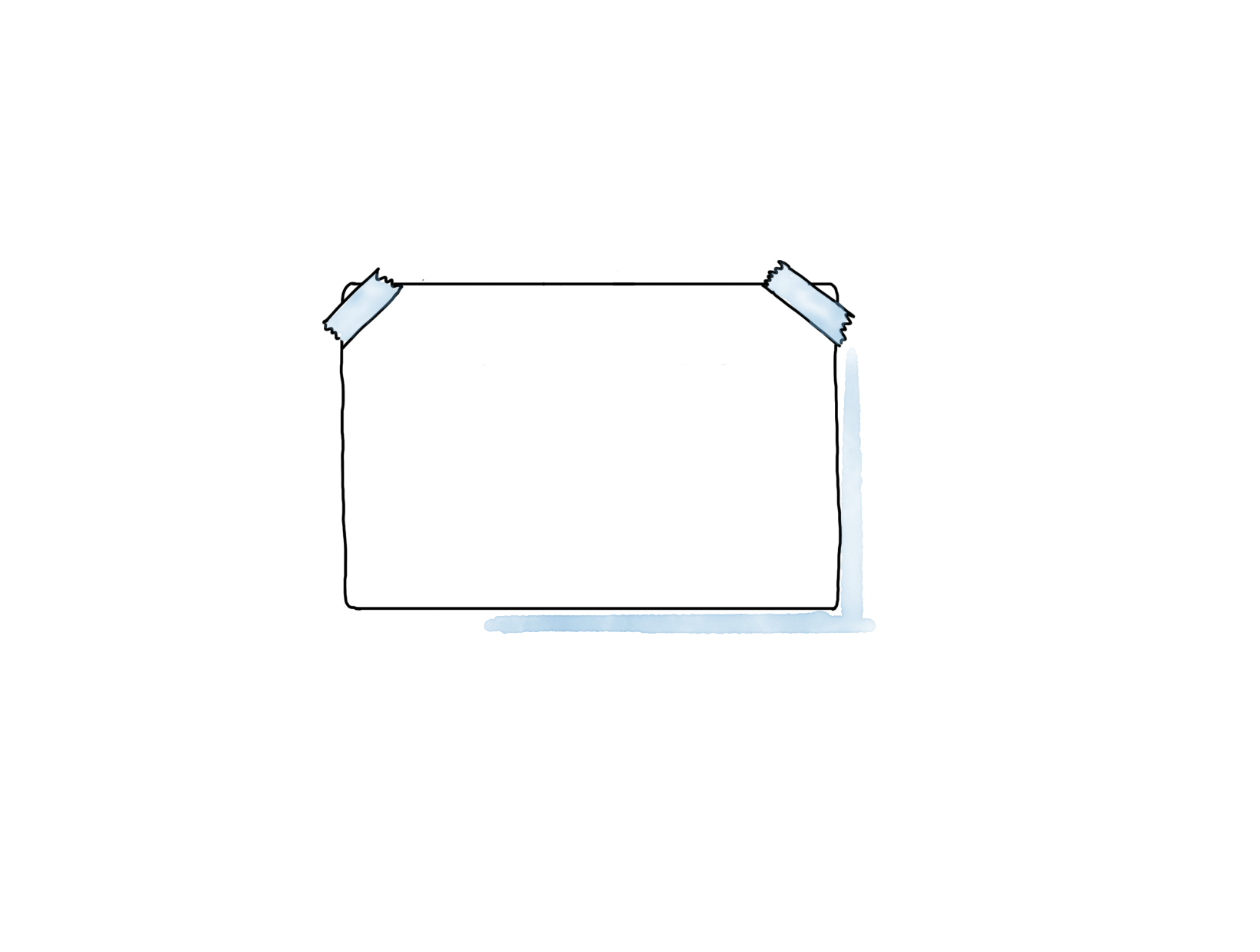 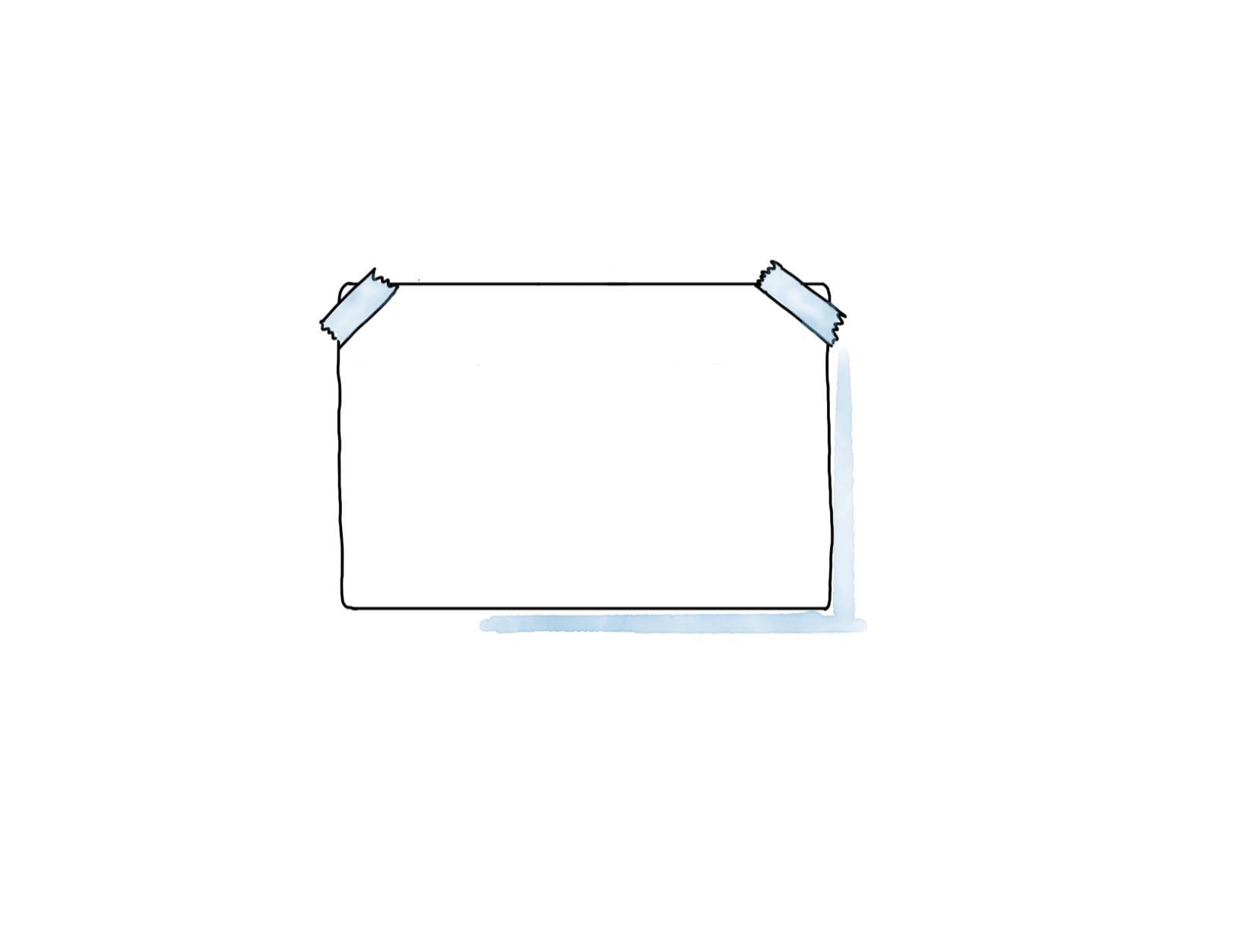 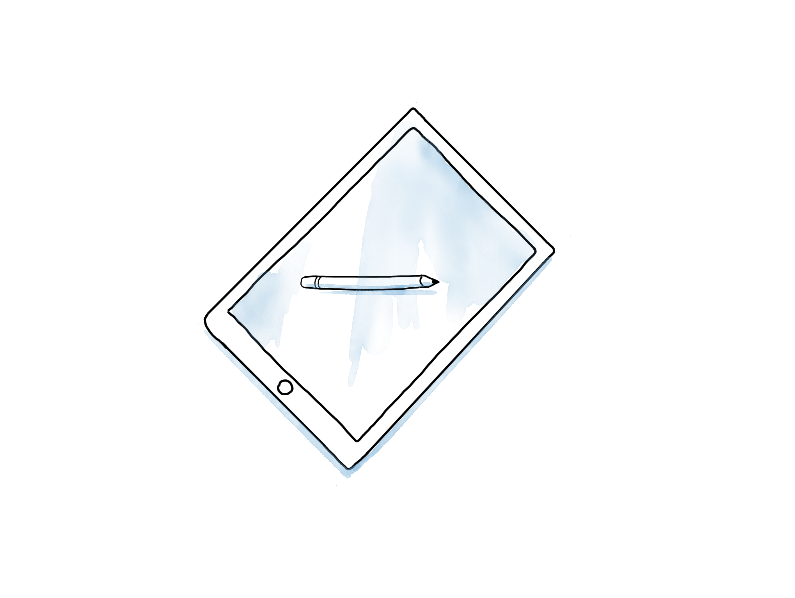 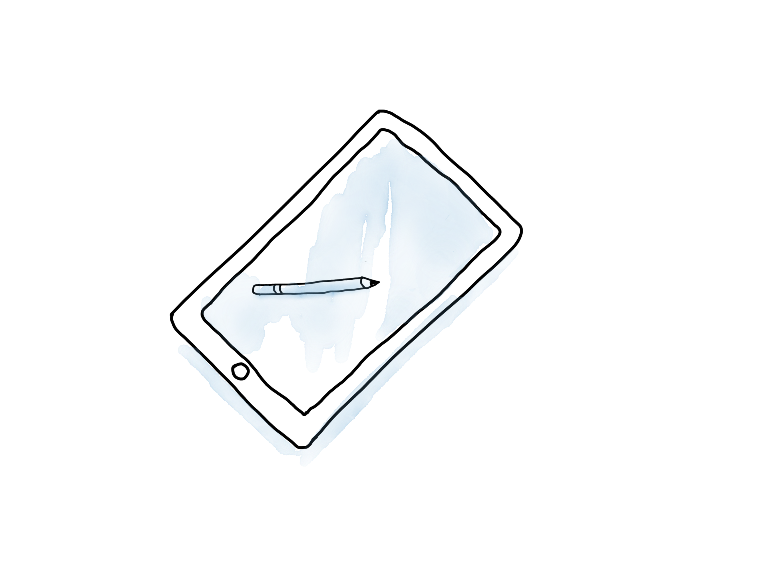 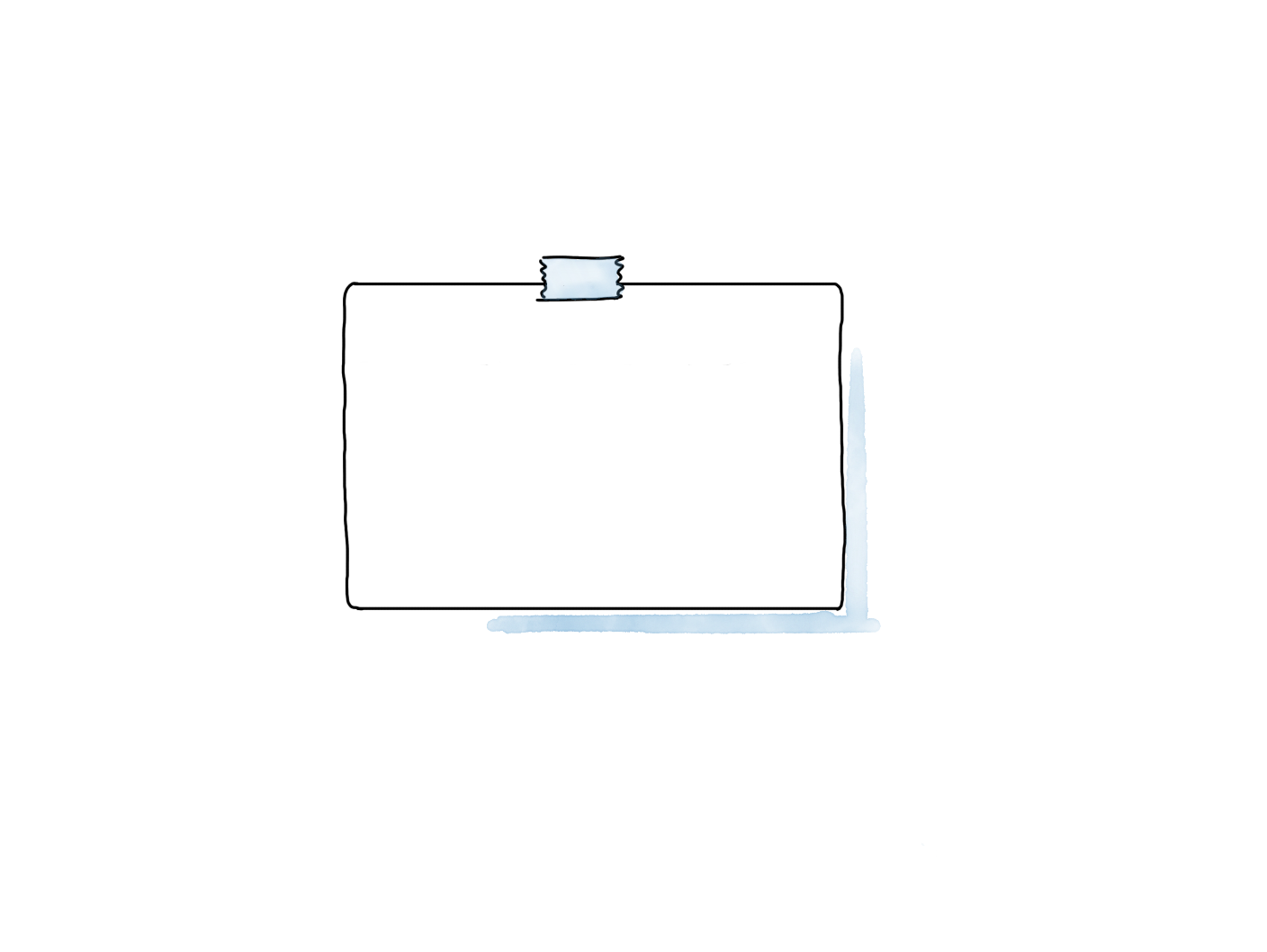 Schreibt eurer Interviewpartnerin / eurem Interviewpartner einen Dankesbrief und nehmt die untenstehende Vorlage zur Hilfe. Verfasst zuerst einen Entwurf und zeigt diesen dann der Lehrperson. Wählt ein schönes Papier und schreibt den Brief sauber ab. Zeichnungen, Fotos und Verzierungen sind erwünscht. Bringt den Brief zur Post. 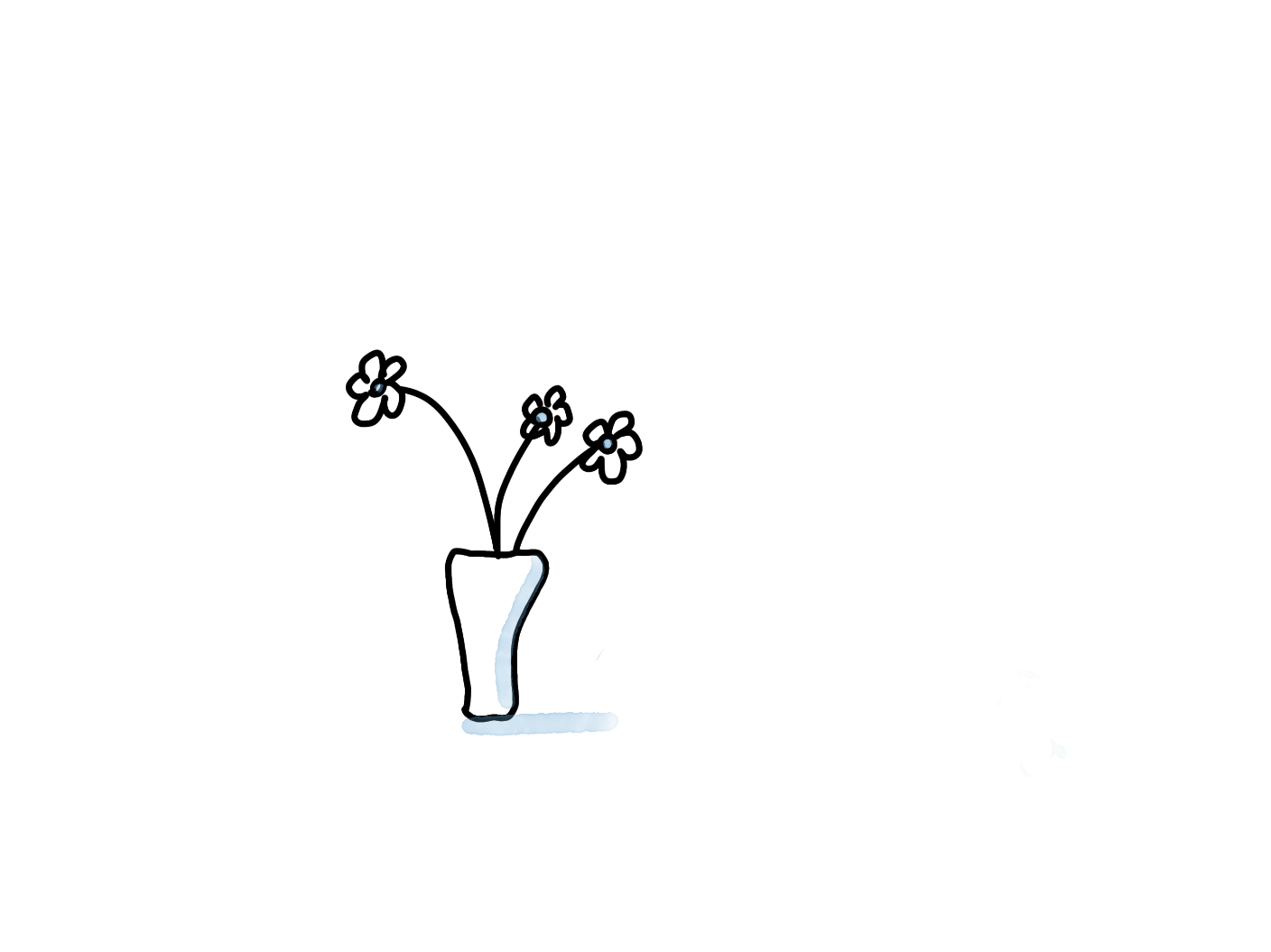 Ihr könnt auch ein Dankesvideo von euch schicken. Schreibt auch dafür einen Entwurf und haltet euch an den Ablauf. Übt den Text ein. Spricht frei. Wenn ihr euch sicher fühlt, nimmt euch die Lehrperson auf. Verschickt das Video per E-Mail zusammen mit der Interview-Präsentation. Dossier InterviewInterviews vorbereiten, durchführen & auswerten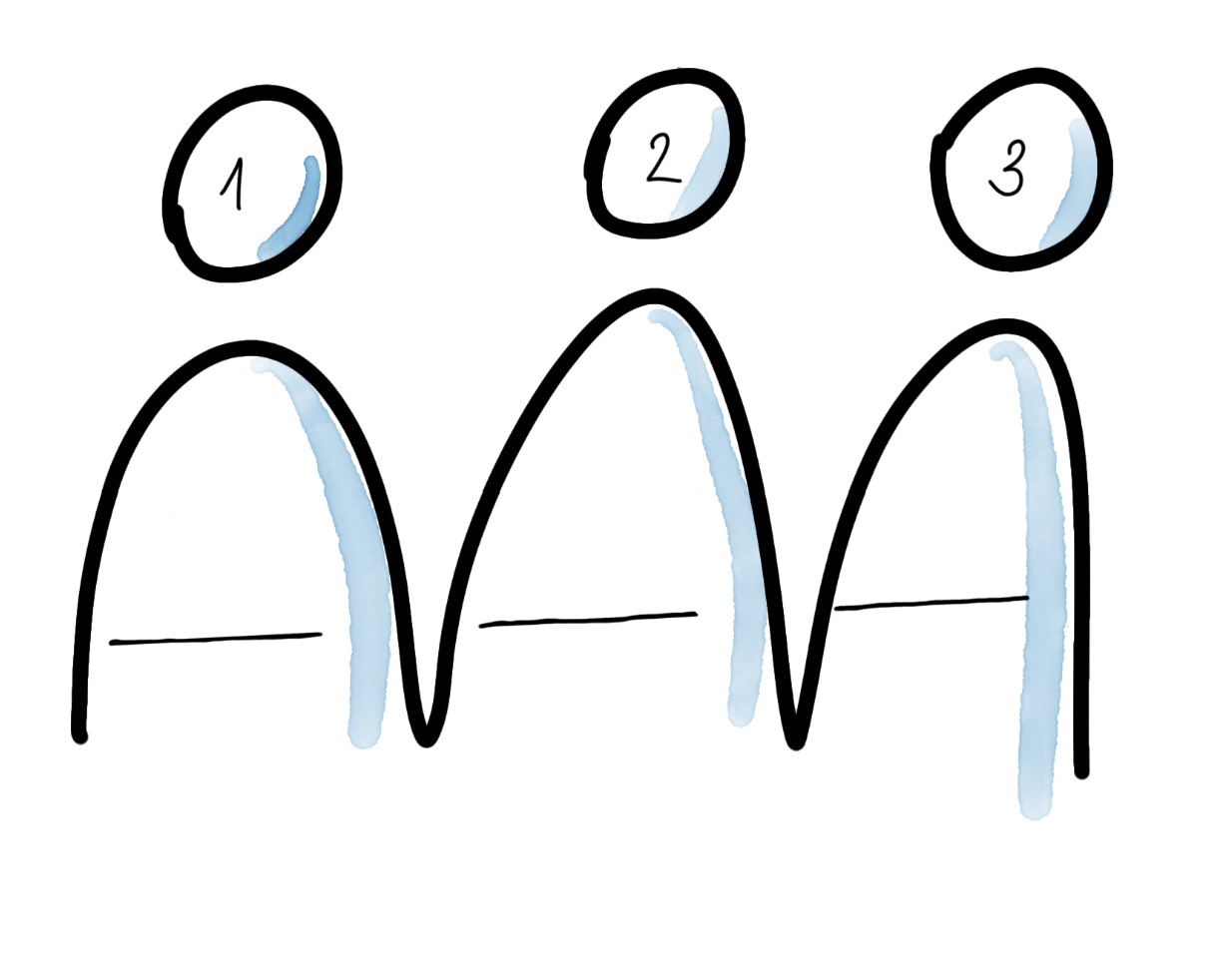 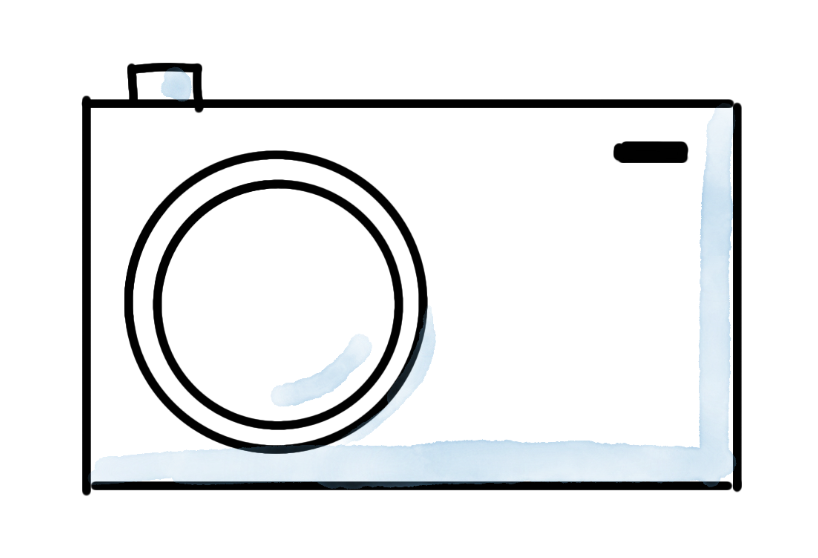 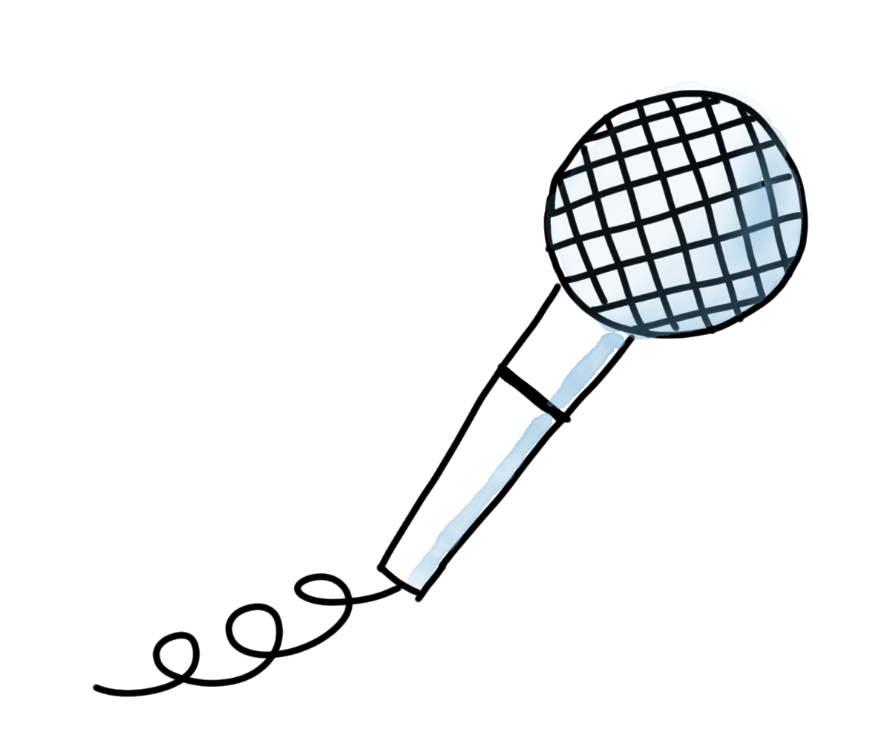 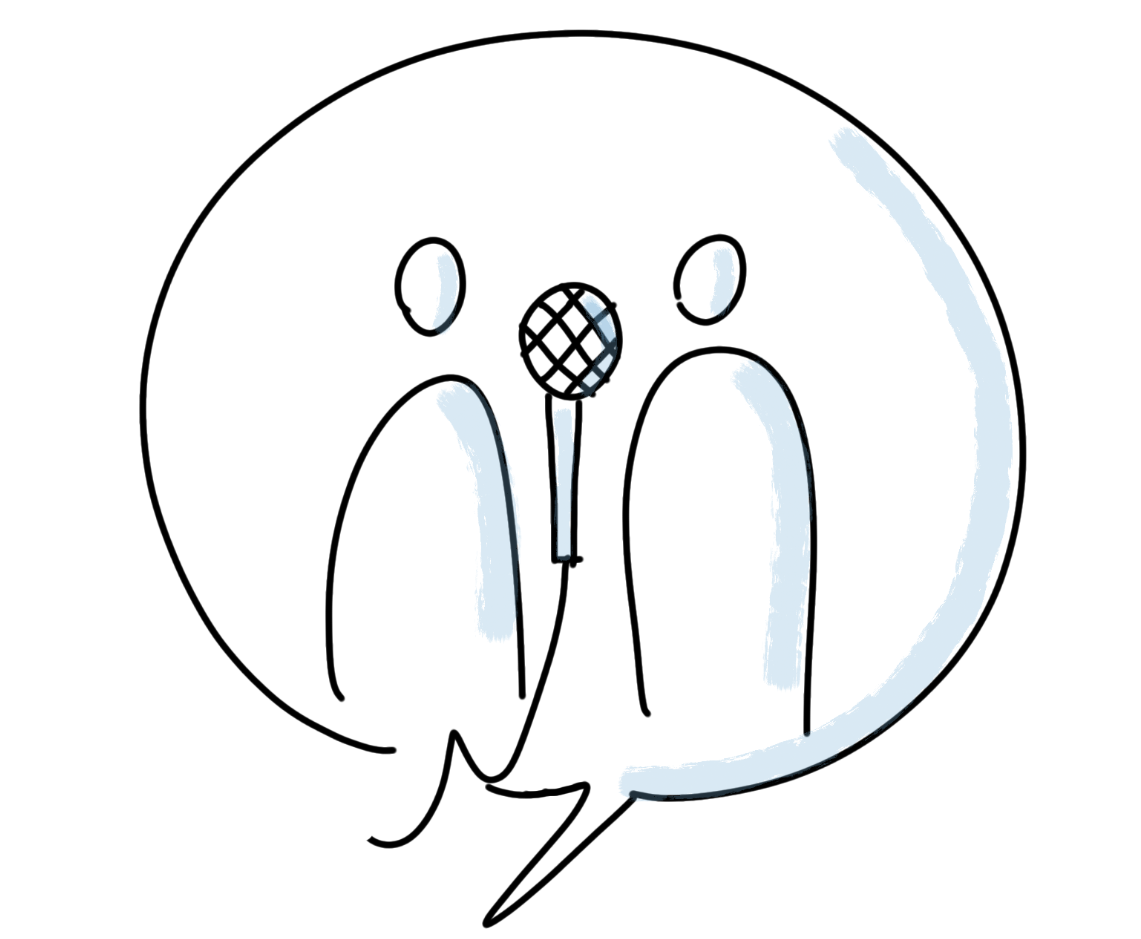 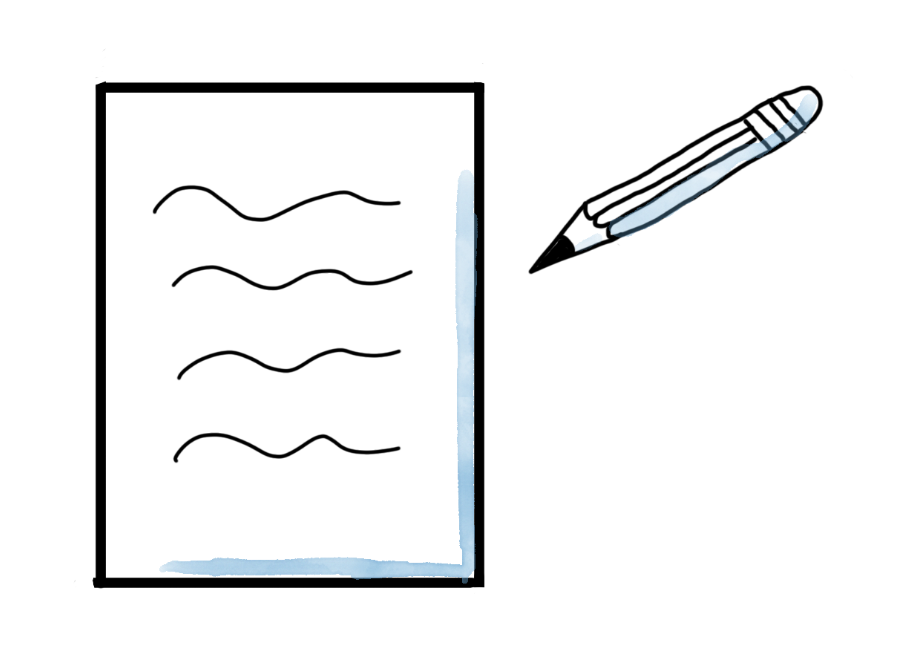 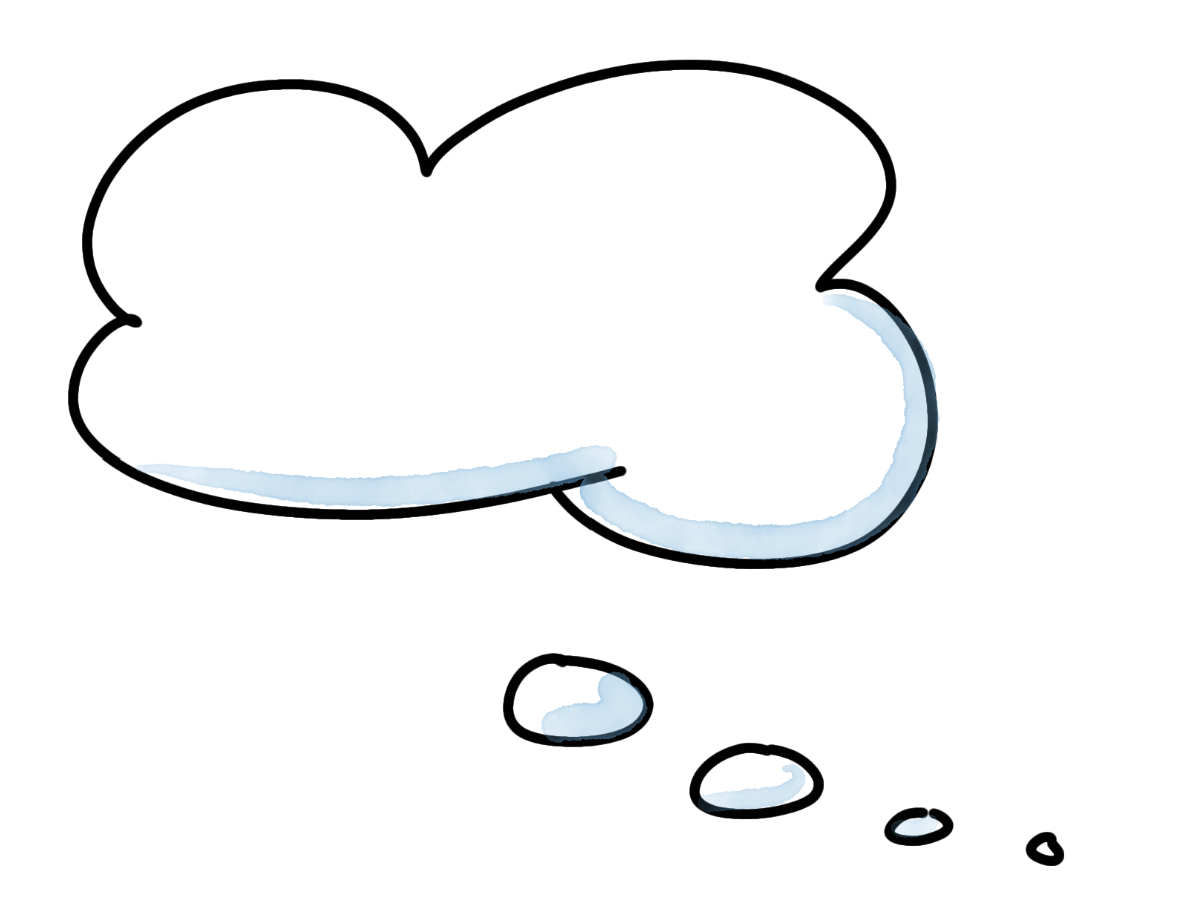 Alle Bilder: SRF mySchool / Deborah TroxlerAlle Bilder: SRF mySchool / Deborah TroxlerAlle Bilder: SRF mySchool / Deborah TroxlerInterviewpartnerIn finden1 via Mail per Telefon mit einem Brief persönlich besuchenDie 6 W-Fragen2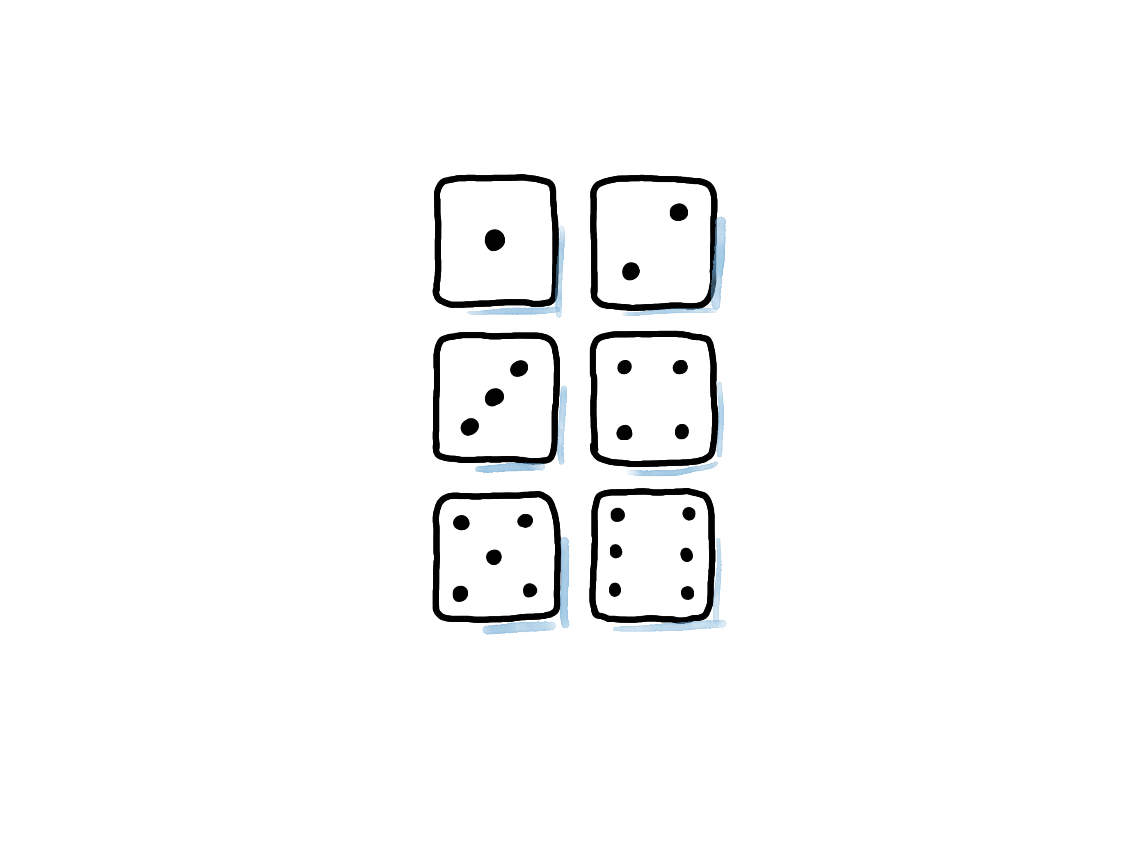 Was … ? 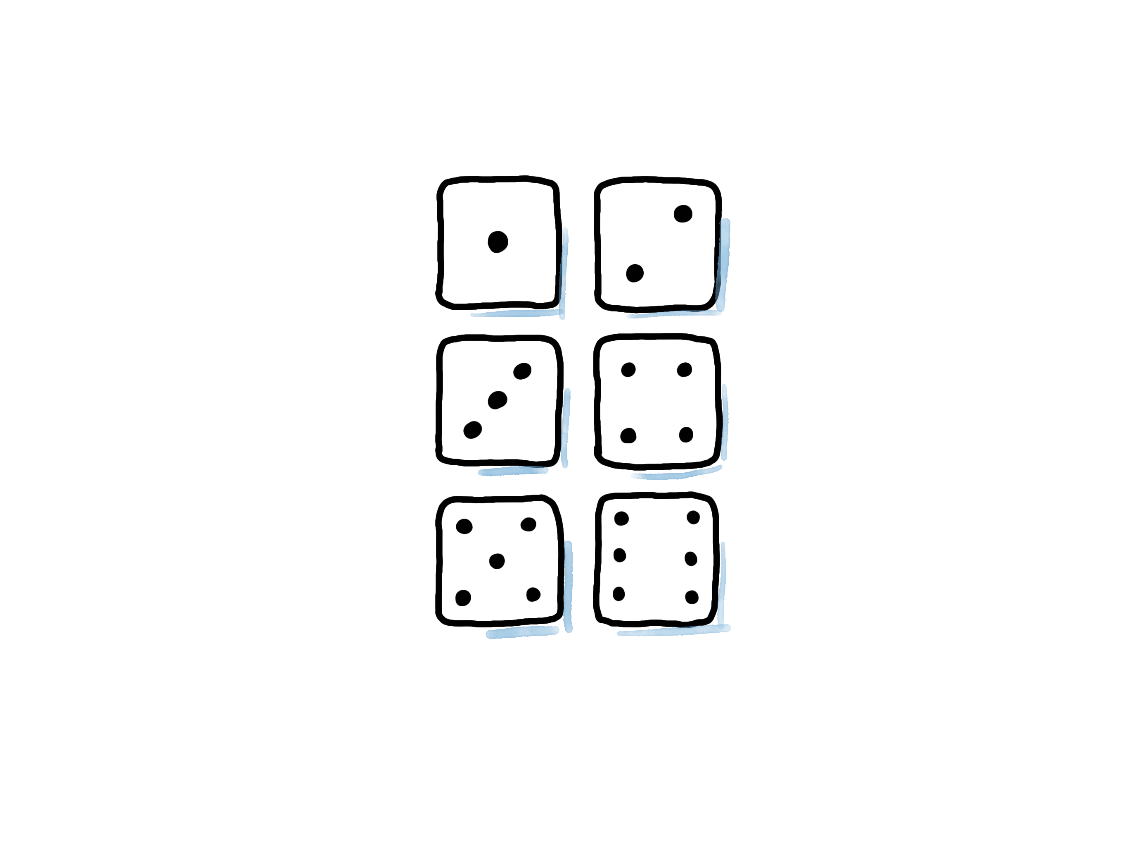 Wer … ?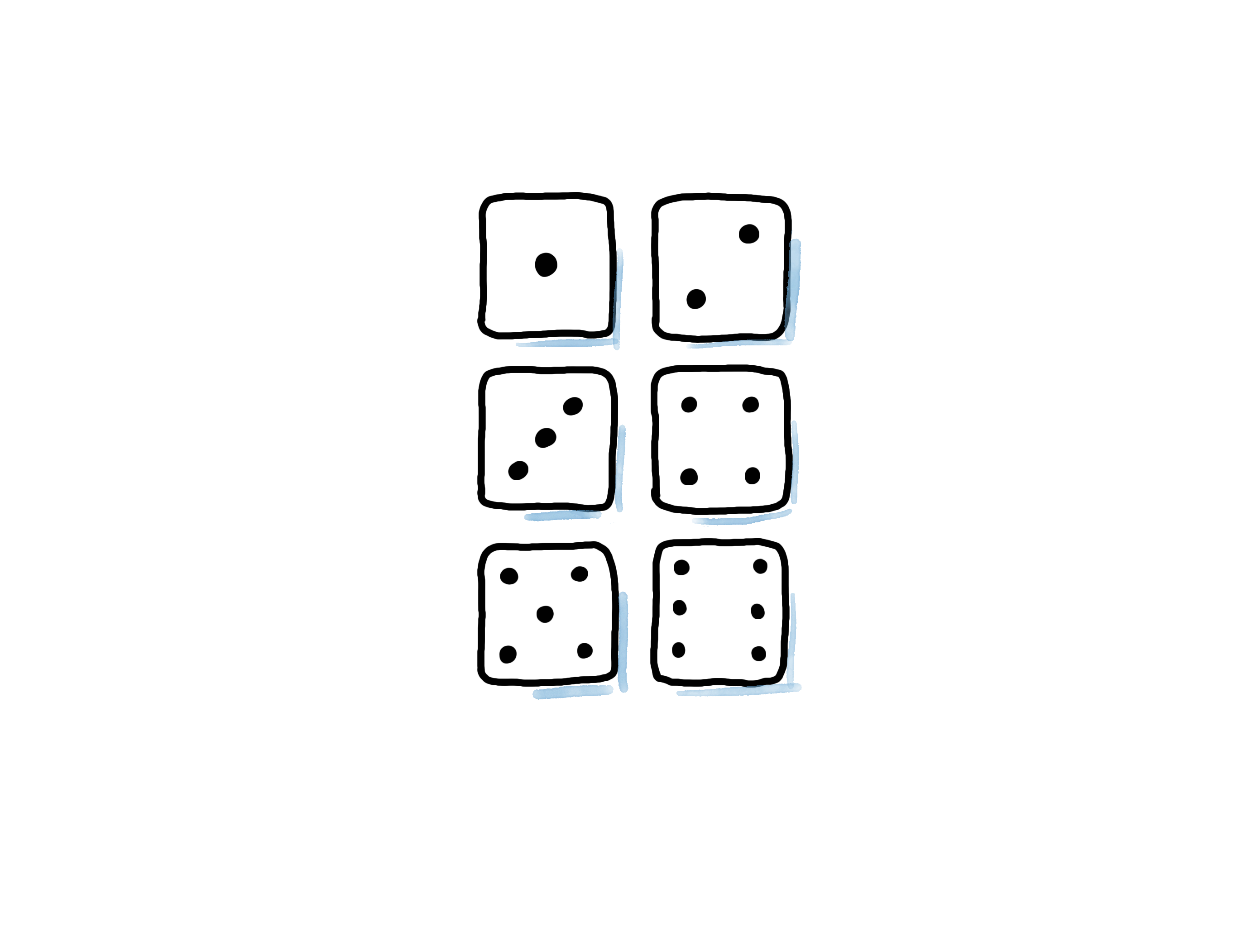 Wie … ?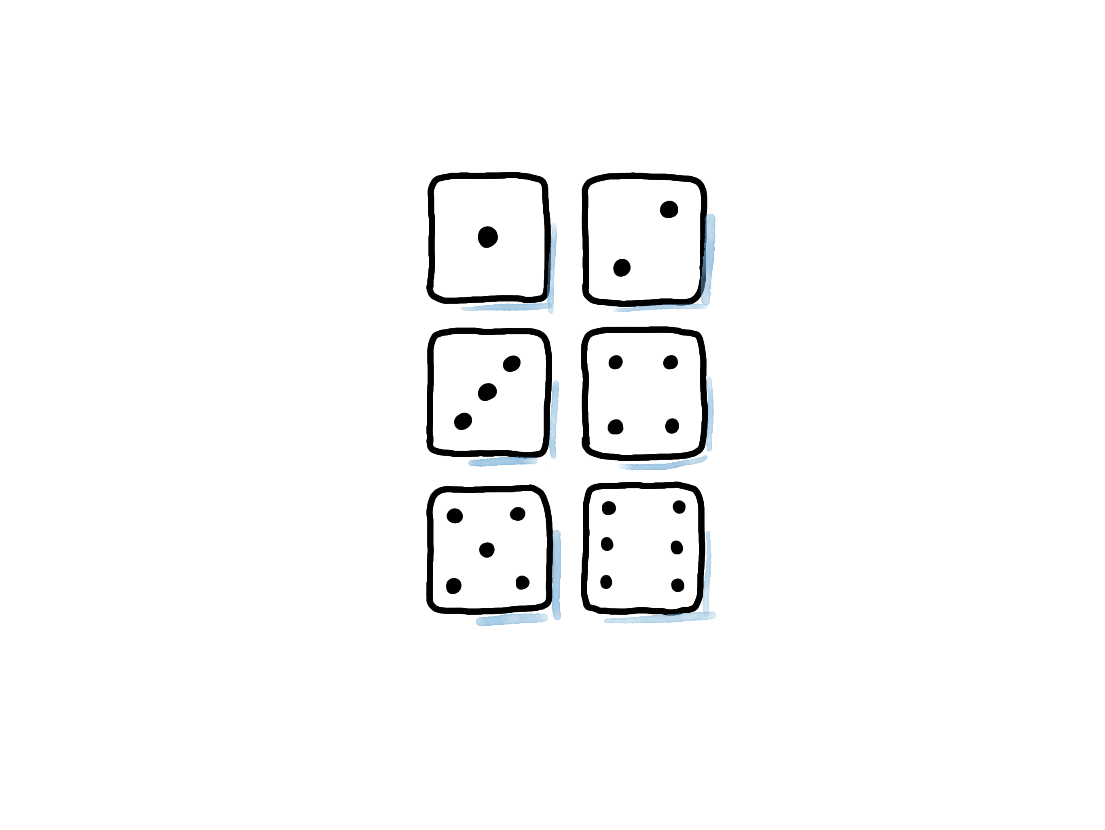 Wo … ?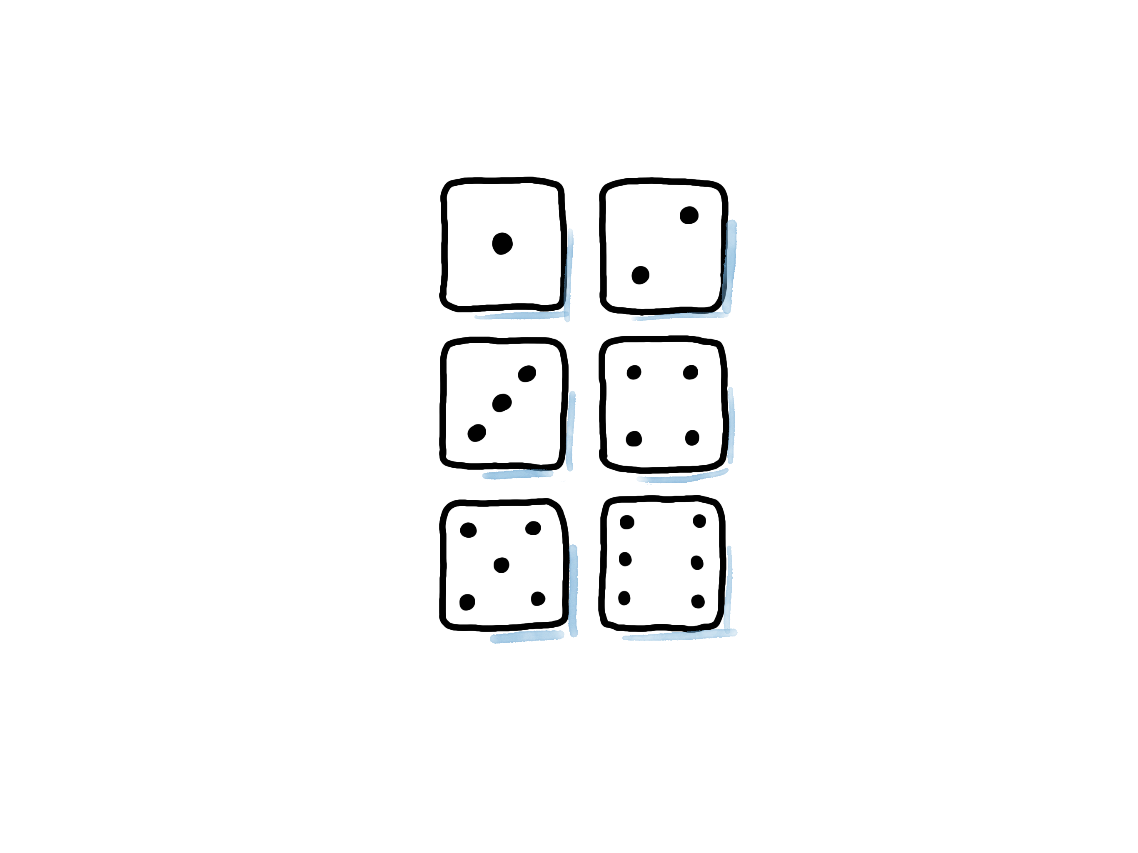 Wann … ?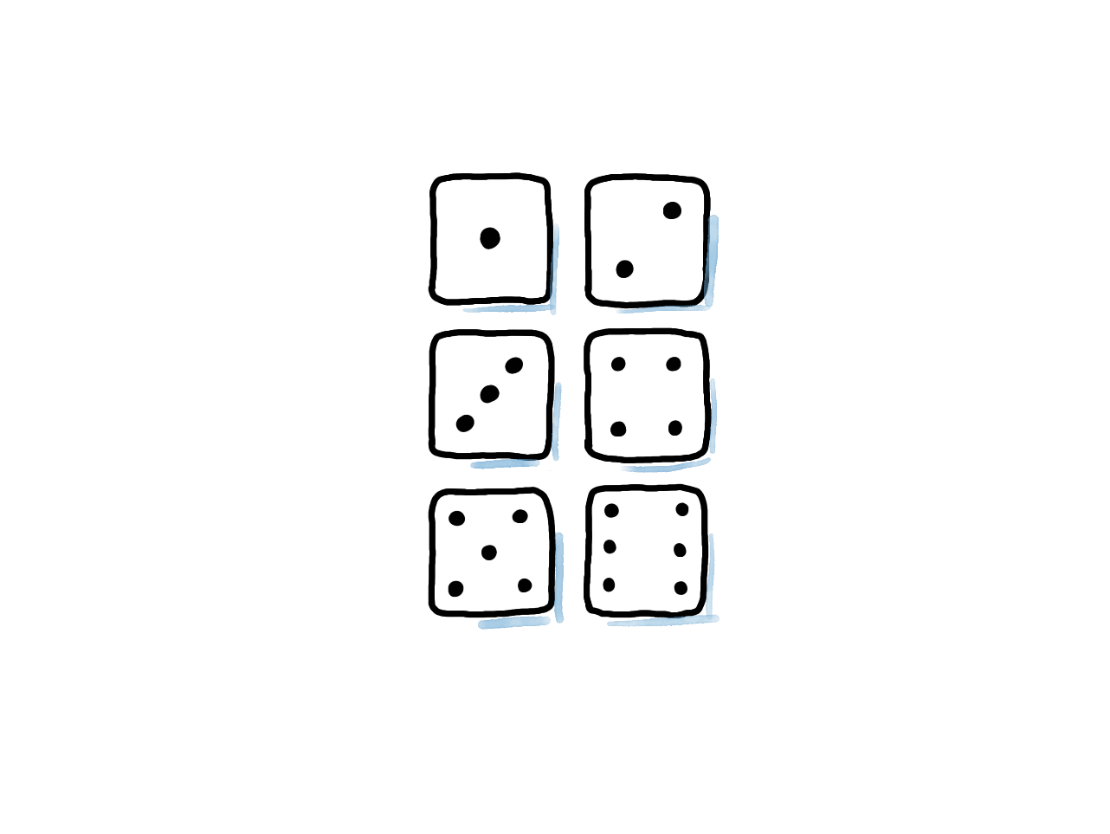 Warum … ?High 5 für ein gutes Interview3ZielWeiss ich, was ich wirklich wissen will?RechercheHabe ich gründlich recherchiert?W-FragenHabe ich offene Fragen vorbereitet?NachfragenTraue ich mich nachzufragen?LeitungTraue ich mich das Zepter in der Hand zu behalten?Recherche4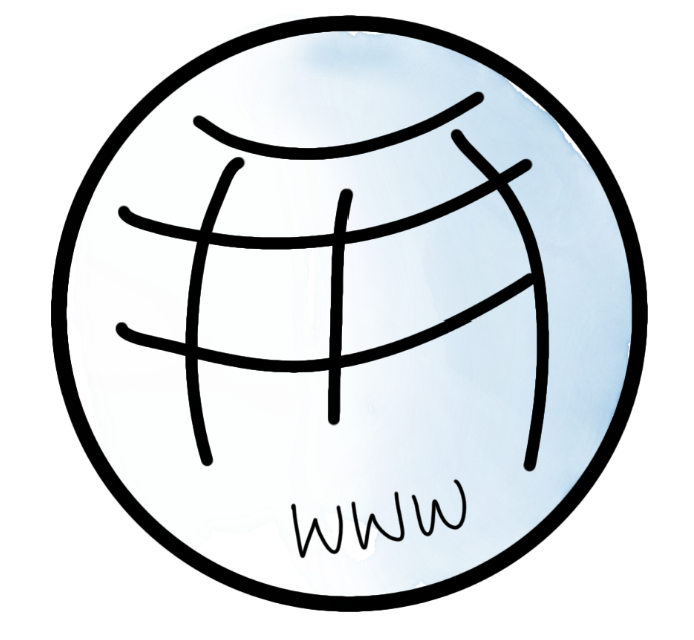 www.wikipedia.org www.duckduckgo.com  www.google.ch www.klexikon.zum.de www.fragfinn.de www.blinde-kuh.de  www.helles-koepfchen.de 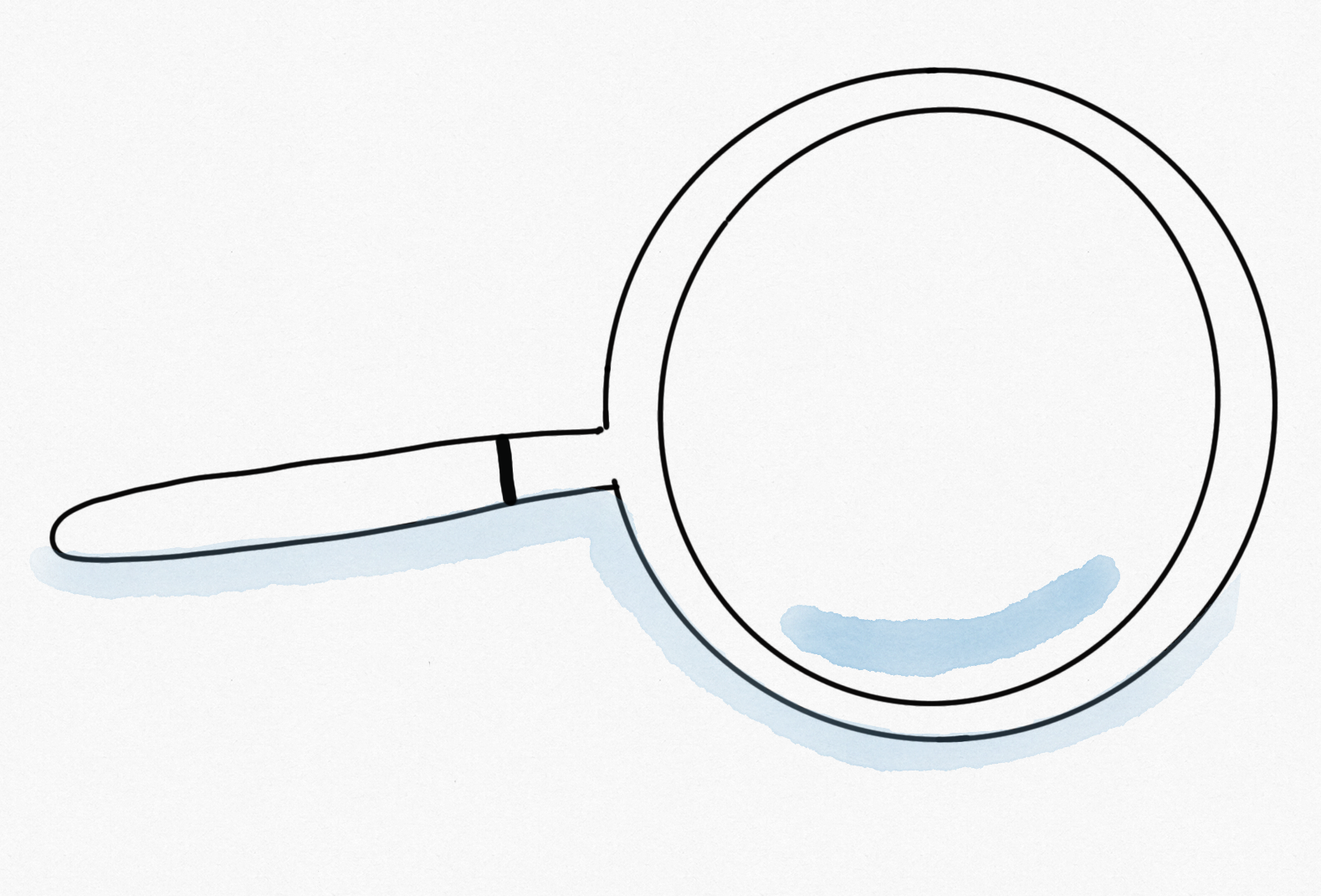 Achte auf eine korrekte Rechtschreibung. Beispiel: Mont zeigt andere Treffer als MondJe treffender der Suchbegriff ist, desto genauer ist das Ergebnis.Beispiel: Wie leben Inuit?  Suchbegriff: Lebensweise Inuit Mehrere Suchbegriffe verbessern die Trefferqualität. Überlege dir passende Schlüsselwörter. Beispiel: Frauenstimmrecht Schweiz JahrManchmal hilft es ein Wort in Mehrzahl oder Einzahl zu verwenden. Beispiel: Frauenstimmrecht oder Frauenstimmrechte (Welcher Begriff ergibt mehr Suchergebnisse?)«Wie war der Schulunterricht früher?». Kindersuchmaschinen verstehen nicht immer ganze Fragen oder Sätze. Versuche deine Frage in zwei oder drei Begriffen zusammenzufassen. Beispiel: Schulformen 1950Anführungszeichen bewirken, dass nur Seiten gefunden werden, die diese Wörter in genau dieser Reihenfolge enthalten. Beispiel: «Brand von Schweizerhalle»Du kannst ein Pluszeichen zwischen zwei Begriffe setzen. Webseiten in der Trefferliste müssen beide Begriffe enthalten.Beispiel: Swissair + GroundingMeine RechercheNachfragen üben5Interessante FragenWas ist deine Meinung zu Hausaufgaben?Was ist deine Meinung zu Noten?Was ist deine Meinung zum Sprichwort «Ordnung ist das halbe Leben!»?Was ist deine Meinung zu Pünktlichkeit?Was ist deine Meinung zu Gamen?Was ist deine Meinung zu fleischlosem Essen / veganem Essen?Was ist deine Meinung zum Sprichwort «Kleider machen Leute!»?Was ist deine Meinung zu «Geld mach glücklich!»?Fragepool 6Unsere Interviewfragen7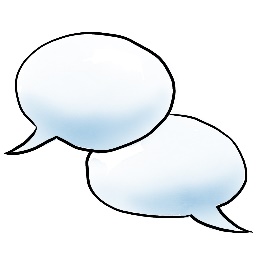 Rollenverteilung8SprecherInFragen stellenGespräch leitenLaut und deutlich sprechenBlickkontaktGut und genau zuhörenNachhaken, wenn die Antwort unbefriedigend oder zu kurz istGegenüber ausreden lassen MediamatikerInGeräte zum Laufen bringen, Aufnahme starten und beendenFotografieren: 6 FotosPortrait von InterviewpartnerInFoto von der GruppeFoto vom MaterialFotos während Interview2 Fotos nach Wahl Störfaktoren (Lärm, Zuschauer, etc.) im Griff haben und minimierenSchreiberInNachfragen, wenn es zu schnell geht Nachfragen bei UnklarheitenNotizen machen (leserlich schreiben)Gut zuhörenPackliste9Interview üben10ChecklisteWir haben alles aus der Packliste eingepackt.  PacklisteWir haben den Raum für das Interview eingerichtet.  PacklisteWir wissen genau, welche Rolle wir beim Interview einnehmen und sind vorbereitet.  RollenverteilungWir begrüssen unsere Interviewpartnerin / unseren Inteviewpartner beim Namen.Wir stellen uns vor (Name, Schule, Klasse).Wir fragen unsere Interviewpartnerin / unseren Interviewpartner, ob sie / er die Einverständniserklärung ausfüllen kann.  InterviewparterIn suchenWir starten mit der Aufnahme, sobald die Einverständniserklärung unterschrieben ist.  RollenverteilungWir geben unser Interview-Thema bekannt.Wir führen das Interview durch und stellen unsere Fragen.  Interviewfragen,  RollenverteilungWir hören bei den Antworten genau zu und fragen nach, wenn uns etwas unklar ist oder wir mehr wissen wollen.  Nachfragen übenWir bedanken uns am Schluss des Interviews und wünschen unserer Interviewpartnerin / unserem Inteviewpartner einen schönen Tag.Wir schalten das Aufnahmegerät aus.  RollenverteilungWir packen alles Material wieder in die Tasche ein und hinterlassen den Raum so, wie wir ihn vorgefunden haben.  PacklisteWir sind stolz auf uns und den Mut, den wir fürs Interview aufgebracht haben.Interview auswerten11Name:012345678910Wie gut hast du deine Rolle als  ………………. ausgeübt?Wie gut warst du vorbereitet?Wie nervös warst du?Das ist mir gut gelungen:Das fand ich herausfordernd:Name:012345678910Wie gut hast du deine Rolle als  ………………. ausgeübt?Wie gut warst du vorbereitet?Wie nervös warst du?Das ist mir gut gelungen:Das fand ich herausfordernd:Name:012345678910Wie gut hast du deine Rolle als  ………………. ausgeübt?Wie gut warst du vorbereitet?Wie nervös warst du?Das ist mir gut gelungen:Das fand ich herausfordernd:Präsentation vorbereiten12Rückmeldungen zur Präsentation13Bedanken14